Assignment No.  1
Semester: Fall 2022CS201 – Introduction to ProgrammingTotal Marks: 20Due Date: 05th  December 2022 InstructionsPlease read the following instructions carefully before submitting assignment:It should be clear that your assignment will not get any credit if:Assignment is submitted after due date.Submitted assignment does not open or file is corrupt.Assignment is copied (From internet/students).Recommended tool to develop AssignmentDev C++Objectives:To enable students to understand and practice the concepts of:Data Types and Variables Arithmetic and Logical OperatorsExpression SolvingIf-else StatementsRepetition Structure FunctionAssignment Submission Instructions You have to submit only .cpp file on the assignments interface of CS201 from your LMS account. Assignment submitted in any other format(like doc, docx, pdf, giff,jpg etc.) will be scaled with zero mark. So, check your solution file format before submission. For any query related to assignment, please contact cs201@vu.edu.pk. Lectures: 1 to 10InstructionsPlease read the following instructions carefully before submitting assignment:It should be clear that your assignment will not get any credit if:Assignment is submitted after due date.Submitted assignment does not open or file is corrupt.Assignment is copied (From internet/students).Recommended tool to develop AssignmentDev C++Objectives:To enable students to understand and practice the concepts of:Data Types and Variables Arithmetic and Logical OperatorsExpression SolvingIf-else StatementsRepetition Structure FunctionAssignment Submission Instructions You have to submit only .cpp file on the assignments interface of CS201 from your LMS account. Assignment submitted in any other format(like doc, docx, pdf, giff,jpg etc.) will be scaled with zero mark. So, check your solution file format before submission. For any query related to assignment, please contact cs201@vu.edu.pk. Lectures: 1 to 10InstructionsPlease read the following instructions carefully before submitting assignment:It should be clear that your assignment will not get any credit if:Assignment is submitted after due date.Submitted assignment does not open or file is corrupt.Assignment is copied (From internet/students).Recommended tool to develop AssignmentDev C++Objectives:To enable students to understand and practice the concepts of:Data Types and Variables Arithmetic and Logical OperatorsExpression SolvingIf-else StatementsRepetition Structure FunctionAssignment Submission Instructions You have to submit only .cpp file on the assignments interface of CS201 from your LMS account. Assignment submitted in any other format(like doc, docx, pdf, giff,jpg etc.) will be scaled with zero mark. So, check your solution file format before submission. For any query related to assignment, please contact cs201@vu.edu.pk. Lectures: 1 to 10Assignment Write a C++ program to prompt the user to enter the Scale and then print the Employee’s Basic Pay, House Rent Allowance and Total Pay by using a function.Calculations are given as:Note: The scale should be between 1 and 3 otherwise the system will ask for the correct scale again. As a result, you should have the following output:If the user enter 1: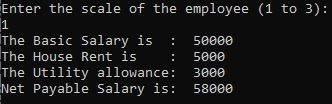 If the user enter 2: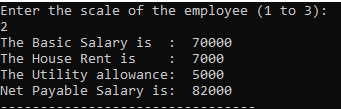 If the user enter 3: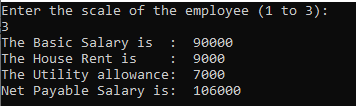 If the user enters input other than 1, 2 and 3. Then program should prompt the user to enter the correct scale of the employee again.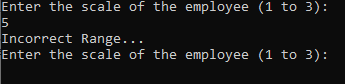 Write a C++ program to prompt the user to enter the Scale and then print the Employee’s Basic Pay, House Rent Allowance and Total Pay by using a function.Calculations are given as:Note: The scale should be between 1 and 3 otherwise the system will ask for the correct scale again. As a result, you should have the following output:If the user enter 1:If the user enter 2:If the user enter 3:If the user enters input other than 1, 2 and 3. Then program should prompt the user to enter the correct scale of the employee again.Lectures Covered: 1 to 10Due date: 05th December,2022Lectures Covered: 1 to 10Due date: 05th December,2022